Titel		: Template bericht 2-laags authenticatie activeren (aan uw medewerkers)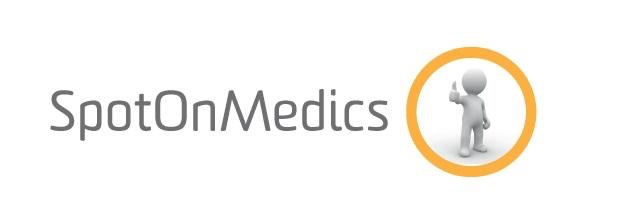 Type		: TemplateVerwijzing	: nvtVersie		: 1.0.Versiedatum	: 24-4-2018Eigenaar	: Klant Succes ManagerClassificatie	: Openbaar (voor FysioOne klanten)Voorbeeldtekst: twee-laags authenticatie aankondigen binnen uw praktijkDit bericht bedoeld voor u als praktijkhouder. Dit bericht kan gebruikt worden om de twee-laags authenticatie aan te kondigen bij uw medewerkers / teamleaden. De geel gemarkeerde teksten dienen nog door u ingevuld te worden.-------------------------------------------------------------------------------------Beste teamleden,Beste medewerkers,Informatiebeveiliging binnen de zorg is de laatste tijd een veelbesproken onderwerp. Ook binnen onze praktijk dienen we zorgvuldig met onze (patiënt)gegevens om te gaan. Met de komst van de nieuwe wetgeving ‘AVG’ is dit nog belangrijker geworden. Onze softwareleverancier SpotOnMedics heeft om deze reden al een enige tijd geleden een functie ingebouwd in onze FysioOne omgeving: twee-laags authenticatie. Tot op heden hebben wij hier nog geen gebruik van gemaakt. Met deze functionaliteit beveiligen we onze patiëntendata omgeving extra goed. Om deze reden zullen wij dit dan ook gaan activeren in de onze praktijk. Deze twee-laags authenticatie zal per [datum] voor iedereen binnen onze praktijk geactiveerd worden.Wat is twee-laags authenticatie?Twee-laags authenticatie houdt in dat je voortaan in twee stappen moet inloggen. Momenteel heb je één inlogscherm, waarop je je gebruikersnaam en wachtwoord invult. Per [datum] moet je daarna nog een extra code intypen om aan te tonen dat jij echt de eigenaar van het account bent. Die code wordt aangegeven door een app op jouw mobiele telefoon.Wat gebeurt er op [datum]?Vanaf deze [datum] vraagt FysioOne jou éénmalig op het inlogscherm om de twee-laags authenticatie te activeren. Je wordt dan door een aantal stappen begeleid. Deze stappen spreken voor zich. Het duurt slechts enkele minuten om de twee-laags authenticatie te activeren. Nadat twee-laags authenticatie is geactiveerd voor jouw account log je vanaf dat moment in met je “normale” gebruikersnaam en wachtwoord en daarnaast wordt de code gevraagd die de APP voor je bepaalt. Voor de gehele handleiding van de activatie verwijzen we je graag door naar de SpotOnMedics Academy, zie: https://academy.spotonmedics.nl/handleiding/extra-beveiligingslaag/Download alvast de Google Authenticator AppOm gebruik te kunnen maken van 2-laags authenticatie dien je vooraf de Google Authenticator App op je telefoon te downloaden. Dit scheelt je straks weer tijd.Hopende jullie hiermee voldoende te hebben geïnformeerd.[naam afzender][naam contactpersoon]